NCSC Telephone SurveyPrivacy Act StatementThis is a telephone survey and personally identifiable information (PII) will not be collected. Questions and their answers related to overall satisfaction with the call center experience are collected. The survey administrator will not ask for any kind of PII (name, e-mail, etc.) and will not record any PII, even when it’s shared with the survey administrator. The only PII the survey administrator is provided is the respondent’s phone number, which is needed to contact you. Your number is destroyed within 90 days from the day it was retrieved. Participation in the survey is voluntary and participants have the option of declining the survey at any point.  Paperwork Reduction Act Statement   An agency may not conduct or sponsor an information collection and a person is not required to respond to a collection of information unless it displays a currently valid OMB control number. The public reporting burden for this collection of information is estimated at 12 minutes per response, including the time for reviewing instructions, completing and submitting the form.  Send comments regarding this burden estimate or any other aspect of this collection of information, including suggestions for reducing this burden, to: U.S. Citizenship and Immigration Services, Customer Service & Public Engagement Directorate, Public Engagement Division, 111 Massachusetts Ave., Washington, DC 20529. OMB No. 1615-0121.  Do not return the completed form to this address.IVR and website questions, asked of everyoneAll instructions in this survey are displayed in red. Do not read any text in red to the respondent. Did respondent answer phone?READ: Hello, I'm calling from Barbaricum, LLC on behalf of the United States Citizenship and Immigration Services. You are being contacted today as you or another person at this number recently called the USCIS 1-800-line for assistance.  Are you the person that called?  IF YES – CONTINUE WITH INTERVIEWIF NO – ASK:  Could I please speak with the person who called?We are conducting a customer satisfaction survey that rates the quality and performance of USCIS services to its customers. Please note that you might be contacted by a USCIS representative regarding the customer service issues discussed in this call. May we begin our survey questions?Web Questions:I am going to read out a list of USCIS resources.  For each of the USCIS resources that I read out, please tell me if you used that resource to receive help with your questions before calling the USCIS 1-800-line? read OUT – MULTIPLE RESPONSE - CODE ALL MENTIONSPrompt -- I am required to read all the response options to be complete. Question Q02 (if Q1 EMMA = no)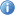 USCIS recently introduced to its website uscis.gov a virtual assistant named “EMMA”. EMMA is an interactive tool designed to help customers answer common immigration questions. Have you heard about EMMA prior to this call? Question Q03 (if Q1 EMMA = yes) You mentioned that you had used EMMA, the Interactive Virtual Assistance on the uscis.gov website.  Please tell me where you would place yourself on a scale from 1 to 7, where 1 is extremely dissatisfied and 7 is extremely satisfied. Prompt:  Would you place yourself closer to 1 extremely dissatisfied or 7 extremely satisfied?Prompt if respondent says dissatisfied/satisfied:  And, how close would you say you were to being 1 extremely dissatisfied / 7 extremely satisfied? Question Q04 (if Q1 website = no)Why did you decide to call the USCIS 1-800-line rather than visit the USCIS website for answers?  Was it because:  read out and rotate – single responsePrompt:  I am required to read all the response options to be complete.Prompt:  And, what was the primary or most important reason? Question Q05 (if Q1 website = YES)Why did you decide to call the USCIS 1-800-line after visiting the USCIS website for answers?  Was it because:  read out and rotate – single responsePrompt:  I am required to read all the response options to be complete.Prompt:  And, what was the primary or most important reason?Agency Satisfaction: Before we begin to ask about your experience using the USCIS 1-800-line, I’d like to ask you about your satisfaction with the entire United States Citizenship and Immigration Services (USCIS) agency. Thinking about your entire immigration experience thus far, how satisfied are you with USCIS as a whole? Please tell me where you would place yourself on a scale from 1 to 7, where 1 is extremely dissatisfied and 7 is extremely satisfied. USCIS 1-800-line Questions: Overall Satisfaction Question Q06 (Ask all respondents)Great. Thank you. Now we will begin with our questions regarding your most recent USCIS 1-800-line experience. How many times in the past month have you called the USCIS 1-800-line?I am going to read out a list of reasons that might have led you to call the USCIS 1-800-line more than once.  Please tell me which of the reasons, if any, apply to you.  read out and rotate – MULTIPLE RESPONSE - CODE ALL MENTIONS Prompt:  I am required to read all the response options to be complete. Question Q08 (ASK ALL RESPONDENTS)Thinking specifically about your overall experience the last time you called the USCIS 1-800-line, to include the USCIS 1-800-line call menu and any telephone representatives you may have spoken with.  Please tell me where you would place yourself on a scale from 1 to 7, where 1 is extremely dissatisfied and 7 is extremely satisfied with that call to the USCIS 1-800-line. Prompt:  Would you place yourself closer to 1 extremely dissatisfied or 7 extremely satisfied?Prompt if respondent says dissatisfied/satisfied:  And, how close would you say you were to being 1 extremely dissatisfied / 7 extremely satisfied? Question Q09 (Ask if Q8 = 1-4) What is the primary reason that you had mixed feelings or were dissatisfied with your USCIS 1-800-line experience?  read out and rotate – single responsePrompt:  I am required to read all the response options to be complete.Prompt:  And, what was the primary or most important reason?Question Q10 (Ask if Q8= 5-7) What is the primary reason for your overall satisfaction with your 1-800 line experience? read out and rotate – single responsePrompt:  I am required to read all the response options to be complete.Prompt:  And, what was the primary or most important reason? Question Q11 (ASK ALL RESPONDENTS)Is there anything that could have been done to improve the service on the USCIS 1-800-line? OPEN END -- RECORD VERBATIM -- PROBE -- What else? 350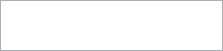 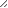 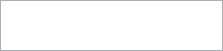 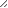 I am going to read you a list of common reasons why people call the USCIS 1-800-line. Please tell me the main reason for your most recent call. read out and rotate – single responsePrompt:  I am required to read all the response options to be complete.Prompt:  And, what was the primary or most important reason?I am going to read out a list of cases or applications that might have led you to call the USCIS 1-800-line.  Please tell me which of the statements I read out, if any, apply to you.  read out and rotate – MULTIPLE RESPONSE - CODE ALL MENTIONS Prompt:  I am required to read all the response options to be complete.IVR Questions: Satisfaction with Interactive Voice Recording (IVR)I am going to read out a statement about the USCIS 1-800-line, where would you place yourself on a scale from 1 to 7, where 1 is strongly disagree and 7 is strongly agree. The USCIS 1-800-line call menu was easy to use.Prompt:  Would you place yourself closer to 1 strongly disagree or 7 strongly agree?Prompt if respondent says disagree/agree:  And, how close would you say you were to being 1 strongly disagree or 7 strongly agree?I am going to read out a list of reasons that might have made the USCIS 1-800-line call menu less easy to use.  Please tell me which of the reasons, if any, apply to you. read out and rotate – MULTIPLE RESPONSE - CODE ALL MENTIONS  Prompt:  I am required to read all the response options to be complete.I am going to read several statements about the USCIS 1-800-line call menu. For each statement that I read, please place yourself on a scale from 1 to 7, where 1 is strongly disagree and 7 is strongly agree.  PROMPT:  Would you place yourself closer to 1 strongly disagree or 7 strongly agree?PROMT IF RESPONDENT SAYS DISAGREE/AGREE:  And, how close would you say you are to point 1 strongly disagree / 7 strongly agree?Thinking specifically about your experience with the USCIS 1-800-line call menu, where would you place yourself on a scale from 1 to 7, where 1 is extremely dissatisfied and 7 is extremely satisfied when thinking about your experience using the 1-800-line call menu? Prompt: Would you place yourself closer to 1 extremely dissatisfied or 7 extremely satisfied?Prompt if respondent says dissatisfied/satisfied:  And, how close would you say you were to being 1 extremely dissatisfied / 7 extremely satisfied?What is the primary reason you had mixed feelings or were dissatisfied with the USCIS 1-800-line call menu?  Was it because:read out and rotate – single responsePrompt:  I am required to read all the response options to be complete.Prompt:  And, what was the primary or most important reason?What specific information did you need that the USCIS 1-800-line call menu recording did not provide?read out and rotate – single responsePrompt:  I am required to read all the response options to be complete.Prompt:  And, what was the primary or most piece of information? What is the primary reason you were satisfied with the USCIS 1-800-line call menu? Was it because:read out and rotate – single responsePrompt:  I am required to read all the response options to be complete.Prompt:  And, what was the primary or most important reason? Question Q25 (Ask if respondent is IVR Only OR Q22= 3) Our records indicate you did not speak to a live representative in your last call. What was the primary reason?read out and rotate – single responsePrompt:  I am required to read all the response options to be complete.Prompt:  And, what was the primary reason.Tier 1 Questions: Satisfaction with Customer Service Representative (CSR); overall and by vendors.Please think about the recent call you made to USCIS in which you spoke to a customer service representative, what was the main reason you chose to speak to a live representative?  Was it because:read out and rotate – single responsePrompt:  I am required to read all the response options to be complete.Prompt:  And, what was the primary or most important reason? I am going to read several statements about the customer service representative (CSR) with whom you spoke. For each statement that I read, please place yourself on a scale from 1 to 7, where 1 is strongly disagree and 7 is strongly agree.  The customer service representative:PROMPT:  Would you place yourself closer to 1 strongly disagree or 7 strongly agree?PROMT IF RESPONDENT SAYS DISAGREE/AGREE:  And, how close would you say you are to point 1 strongly disagree / 7 strongly agree? Question Q31 (Ask all tier 1 respondents) Did the customer service representative give you all of the information you needed?You indicated that you did not receive all the information that you needed from the customer service representative. What particular information were you looking for that you did not receive? read out and rotate – single responsePrompt:  I am required to read all the response options to be complete.Prompt:  And, which was the primary or most important piece of information you were not able to receive? Continuing to think about your experience with that customer service representative (CSR).  Where would you place yourself on a scale from 1 to 7, where 1 is extremely dissatisfied and 7 is extremely satisfied with that customer service representative.PROMPT: Would you place yourself closer to 1 extremely dissatisfied or 7 extremely satisfied?PROMPT IF RESPONDENT SAYS DISSATISFIED/SATISFIED: And, how close would you say you were to being 1 extremely dissatisfied /7 extremely satisfied?Tier 2 Questions: Satisfaction with Immigration Service Officer (ISO)Your call was identified as being directed to an Immigration Services Officer (ISO). Voice Call Back QuestionWhen you were directed to the Immigration Service Officer (ISO) did you utilize the Call Back Feature?Why did you choose not to utilize the Call Back Feature?OPEN END -- RECORD VERBATIM  350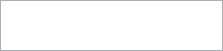 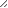 Did you find the Call Back Feature helpful?Why didn’t you find the Call Back Feature helpful?OPEN END -- RECORD VERBATIM  350Were you able to reach an Immigration Services Officer (ISO) the last time you called the USCIS 1-800-line?In a few words, why were you unable to reach to reach AN Immigration Services Officer (ISO)? OPEN END -- RECORD VERBATIM  350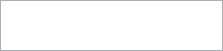 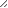 I am going to read several statements about the Immigration Services Officer (ISO) with whom you spoke. For each statement that I read, please place yourself on a scale from 1 to 7, where 1 is strongly disagree and 7 is strongly agree.  The Immigration Services Officer (ISO):PROMPT: Would you place yourself closer to 1 strongly disagree or 7 strongly agree?PROMPT IF RESPONDENT SAYS DISAGREE/AGREE: And, how close would you say you are to point 1 strongly disagree / 7 strongly agree? Question Q44 (Ask all Tier 2 respondents) Did the Immigration Services Officer (ISO) give you all the information you needed?You indicated that you did not receive all the information that you needed from the Immigration Services Officer (ISO). What particular information were you looking for that you did not receive? read out and rotate – single responsePrompt:  I am required to read all the response options to be complete.Prompt:  And, which was the primary or most important piece of information you were not able to receive? Continuing to think about your experience with that Immigration Services Officer (ISO).  Where would you place yourself on a scale from 1 to 7, where 1 is extremely dissatisfied and 7 is extremely satisfied with that Immigration Services Officer (ISO).PROMPT: Would you place yourself closer to 1 extremely dissatisfied or 7 extremely satisfied?PROMPT IF RESPONDENT SAYS DISSATISFIED/SATISFIED: And, how close would you say you were to being 1 extremely dissatisfied /7 extremely satisfied We are almost done with the interview, I just need to ask a few more questions for statistical purposes. First, what is your primary language? OPEN END -- PRE-CODE I also need to record your gender.  Should I record male or female? Question Q49 (ASK ALL RESPONDENTS)And, from which time zone did you call the 1-800 line? Question Q50 (ASK ALL RESPONDENTS)Finally, which of the following age groupings captures your age? Are you between:read out– single response--- END OF SURVEY---- Question QINTRO Question QANSWER○Yes○No Question Participate○Yesgo to Q1○Noend interview and thank Question Q01The USCIS WebsiteNo = go to Q4 / yes = go to Q5EMMA- The Interactive Virtual Assistance on the USCIS websiteNo = go to Q2 / yes = go to Q3The Website Self-Help Tools such as:
“Case Status On-Line”go to Q6A USCIS Field Officego to Q6Other, please specify _______________________			Record verbatimgo to Q6○Yes○No○1 - Extremely dissatisfied○2○3○4○5○6○7 - Extremely satisfied○Do not frequently use computer○Do not know where to look for information○Website would not have the information I need○Wanted to talk to somebody○Other always last○You couldn't find the information you needed on the web site○The information on the web site was incomplete○The information on the web site was not updated○The information on the web site was confusing○You didn't trust the information on the website○You wanted to talk to somebody○Otheralways last○1 - Extremely dissatisfied○2○3○4○5○6○7 - Extremely satisfied○1 timego to Q8○2 timesgo to Q7○3 timesgo to Q7○4 timesgo to Q7○5-10 timesgo to Q7○11-20 timesgo to Q7○21-50 timesgo to Q7○Over 50 timesgo to Q7○Don’t knowDO NOT READgo to Q8 Question Q07 (ASK If q06 = 2 or more times)You did not receive the information you neededTo check case statusTo verify informationYou were not able to reach a live representativeTo ask for additional information (various reasons)Could not enter receipt numberTechnical issues with the USCIS 800-line.Long wait time and discontinued callOther, please specify _______________________			Record verbatimalways last○1 - Extremely dissatisfiedgo to Q9○2go to Q9○3go to Q9○4go to Q9○5go to Q10○6go to Q10○7 - Extremely satisfiedgo to Q10○The recording was difficult to followgo to Q11○The recording did not provide enough informationgo to Q11○I was not able to reach a representativego to Q11○I had to wait too long on holdgo to Q11○The agent was not able to help mego to Q11○I did not receive the Information I neededgo to Q11○I am unsure if the information I received is what I neededgo to Q11○I received inconsistent Information from different people on the USCIS 1-800-linego to Q11○Don’t Know / No AnswerDO NOT READ  always lastgo to Q11○Received all the information I needed from the 800-Linego to Q11○Received some of the information I needed from the USCIS 1-800-linego to Q11○Received good servicego to Q11○It was quick and easy to usego to Q11○The representative was politego to Q11○Other, please specify _______________________			Record verbatimgo to Q11○Don’t Know / No AnswerDO NOT READ  always lastgo to Q11 Question Q12 (ASK ALL RESPONDENTS)○Check the status of an application or casego to Q13○Change an addressgo to Q14○Appointment related issuego to Q14○Correct error on a document receivedgo to Q14○USCIS Local Office information or ASCgo to Q14○Report fraud or security issuego to Q14○Other, please specify _______________________			Record verbatimalways 2nd to lastgo to Q14○Don’t Know / No AnswerDO NOT READalways lastgo to Q14 Question Q13 (Ask if Q12= check status of an application or case) I90, Application to Replace Permanent Resident CardI485, Application to register Permanent Residence of Adjust StatusN400, Application for NaturalizationI765, Application for Employment Authorization Document (Work Permit)I131, Petition for Travel Documents (includes Reentry Permit or Advance Parole)I751, Petition to Remove Conditions of ResidenceI130, Petition for Alien RelativeN600, Application for Certificate of CitizenshipI129f, Petition for Alien FiancéI821, Application for Temporary Protected StatusOther, please specify _______________________			Record verbatimalways last Question Q14 (ASK ALL RESPONDENTS)○1 – Strongly disagreego to Q15○2go to Q15○3go to Q15○4go to Q15○5go to Q16○6go to Q16○7 - Strongly agreego to Q16 Question Q15 (Ask if Q14=1-4) There are too many options in each section of the menuThe menu options are too technical to understandThere is no option to answer my question /the options are too difficult to understandThere is no option to reach a representativeUnable to enter a receipt numberOther, please specify _______________________			Record verbatimalways last Matrix table Q16 – Q20  (ASK ALL RESPONDENTS)Strongly disagreeStrongly     agree1234567The recording was easy to understand. ○○○○○○○The length of the recorded information was just right. ○○○○○○○The speed of the recorded information was just right.  ○○○○○○○The quality of the recording was clear.○○○○○○○The recording gave me the information I needed. ○○○○○○○ Question Q21 (ASK ALL RESPONDENTS)○1 - Extremely dissatisfiedgo to Q22○2go to Q22○3go to Q22○4go to Q22○5go to Q24○6go to Q24○7 - Extremely satisfiedgo to Q24 Question Q22 (Ask if Q21= 1-4) ○Did not receive the information I neededGO TO Q23GO TO Q23GO TO Q23○Had to wait too long on holdGo to q25 if IVR Only go to q26 if t1GO TO Q34 if T2○Unable to reach a representativeGo to q25Go to q25Go to q25○The recording was difficult to followGo to q25 if IVR Only go to q26 if t1GO TO Q34 if T2○The recording was not specific enough to answer your questionGo to q23Go to q23Go to q23○The recording did not provide an option to answer my questionGo to q23Go to q23Go to q23○Other, please specify _______________________Record verbatimAlways last Go to q25 if IVR Only go to q26 if t1GO TO Q34 if T2 Question Q23  (Ask if Q22 = 1, 5, or 6) ○Case status informationGo to q25 if IVR Only go to q26 if t1GO TO Q34 if T2○Application informationGo to q25 if IVR Only go to q26 if t1GO TO Q34 if T2○Green Card (general information)Go to q25 if IVR Only go to q26 if t1GO TO Q34 if T2○Length of processGo to q25 if IVR Only go to q26 if t1GO TO Q34 if T2○Change of AddressGo to q25 if IVR Only go to q26 if t1GO TO Q34 if T2○How to bring someone to the USGo to q25 if IVR Only go to q26 if t1GO TO Q34 if T2○Order formGo to q25 if IVR Only go to q26 if t1GO TO Q34 if T2○Citizenship/Naturalization (general information)Go to q25 if IVR Only go to q26 if t1GO TO Q34 if T2○Appointment/Interview informationGo to q25 if IVR Only go to q26 if t1GO TO Q34 if T2○USCIS local office informationGo to q25 if IVR Only go to q26 if t1GO TO Q34 if T2○Work Permit (general information)Go to q25 if IVR Only go to q26 if t1GO TO Q34 if T2○Other, please specify _________                   Record verbatimALWAYS LASTGo to q25 if IVR Only go to q26 if t1GO TO Q34 if T2 Question Q24 (Ask if Q21= 5-7) ○You received all of the information you neededGo to q25 if IVR Only go to q26 if t1GO TO Q34 if T2○You received some of the information you neededGo to q25 if IVR Only go to q26 if t1GO TO Q34 if T2○It was quick and easy to useGo to q25 if IVR Only go to q26 if t1GO TO Q34 if T2○You reached a representativeGo to q26 go to q26 if t1GO TO Q34 if T2○I received all the information I was looking for in the USCIS 1-800-line call menu.GO TO Q45○There was no option in the menu to reach a representative.GO TO Q45○The wait time for a representative was too long, and I discontinued my call.GO TO Q45○The menu was too difficult to follow.GO TO Q45○There was no option in the menu to answer my question.GO TO Q45○There were too many options in each section of the menu.GO TO Q45○I did speak to a live representative in my last call to the USCIS 1-800-lineGO TO Q26○Other, please specify _______________________			Record verbatimDO NOT READGO TO Q45 Question Q26 (Ask all Tier 1 respondents) ○The recording was unable to answer my question○You wanted to speak with a live person○Other, please specify _______________________			Record verbatimDO NOT READ Matrix table Q27a – Q30a (Ask all tier 1 respondents) Strongly disagreeStrongly     agree1234567...seemed to fully understand my questions.○○○○○○○…was polite.○○○○○○○…did not rush me.○○○○○○○…answered my questions promptly.○○○○○○○○YesGO TO Q33○NoGO TO Q32 Question Q32 (Ask if Q31= no) ○Next steps to continue with my case○Specific details about my case○Processing times information○Information about a letter or document sent by USCIS○General information (please specify) _____________○Other, please specify _______________________			Record verbatimDO NOT READ Question Q33 (Ask all tier 1 respondents) ○1 - Extremely dissatisfiedGO TO  Q45○2GO TO  Q45○3GO TO  Q45○4GO TO  Q45○5GO TO  Q45○6GO TO  Q45○7 - Extremely satisfiedGO TO  Q45 Question 34 (Ask all tier 2 respondents)○YesGO TO Q36○NoGO TO Q35 Question 35 (Ask if Q34= NO) / GO TO Q38 Question 36 (Ask if Q34= YES) ○YesGO TO Q38○NoGO TO Q37 Question 37 (If Q31= NO) (If Q34= go to Q47 once Q47 is answered) Question 38 (Ask all tier 2 respondents)○YesGO TO Q40○NoGO TO Q39 Question 39 (Ask if Q38= no)/ GO TO Q47 Matrix table Q40 – Q43 (Ask all tier 2 respondents) Strongly disagreeStrongly     agree1234567...seemed to fully understand my questions.○○○○○○○…was polite.○○○○○○○…did not rush me.○○○○○○○…answered my questions promptly.○○○○○○○○YesGO TO Q44○NoGO TO Q43 Question Q45 (Ask if Q44= NO) ○Next steps to continue with my case○Specific details about my case○Processing times information○Information about a letter or document sent by USCIS○General information (please specify) _____________○Other, please specify _______________________			Record verbatimDO NOT READ Question Q46 (Ask all Tier 2 respondents) ○1 - Extremely dissatisfied○2○3○4○5○6○7 - Extremely satisfied Question Q47:  (ASK ALL RESPONDENTS)○Amharic○Albanian○Arabic○Chinese – Mandarin○Chinese - Cantonese○Creole○Filipino/Tagalog○French○German○Hindi○Japanese○Persian/Farsi○Polish○Portuguese○Russian○Swahili○Urdu○Vietnamese○English○Spanish○RefusedDO NOT READ○Other, please specify _______________________			Record verbatim Question Q48 (ASK ALL RESPONDENTS)○Male○Female○Eastern Standard Time (EST).○Central Standard Time (CST).○Mountain Standard Time (MST).○Pacific Standard Time (PST).○Other, please specify _______________________			Record verbatimDO NOT READ○18 and 30○31 and 40○41 and 50○51 and 60, or○or above